BARANYA MEGYEI DIÁKSPORT TANÁCS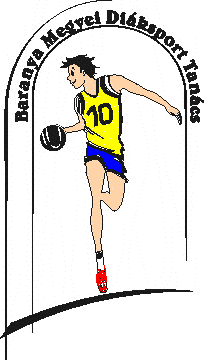 7623 Pécs, Koller u. 7. II/23.Telefon:70/3110736; E-mail: ngtp1954@gmail.com; Web: www.bmdiaksport.hu _____________________________________________________________________________RÖPLABDA „A” KATEGÓRIA DIÁKOLIMPIA megyei döntőV-VI. korcsoport eredményeFiú döntő:2018. november 09. (péntek) Református Gimnázium Sportcsarnoka (Pécs, Engel J. u. 15.)PTE Deák	-	PTE Babits	0:3Református Pécs	-	Leőwey Pécs	3:0PTE Babits	-	Református Pécs	0:3Leőwey Pécs	-	PTE Deák	0:3Református Pécs	-	PTE Deák	3:0Leőwey Pécs	-	PTE Babits	0:3Végeredmény:Református Gimnázium PécsPTE Gyakorló BabitsPTE Gyakorló DeákLeőwey K. Gimnázium PécsLeány döntő:2018. november 16. (péntek) 8,30 Kodály Zoltán Gimnázium Sportcsarnoka (Pécs, Névtelen utca)PTE Babits	-	Kodály Pécs	3:0CRNLG	-	Leőwey Pécs	0:3Radnóti Pécs	-	Kodály Pécs	0:3CRNLG	-	PTE Babits	0:3Leőwey Pécs	-	Radnóti Pécs	3:0Kodály Pécs	-	CRNLG	0:3Leőwey Pécs	-	PTE Babits	2:3Radnóti Pécs	-	CRNLG	1:3Kodály Pécs	-	Leőwey Pécs	0:3PTE Babits	-	Radnóti Pécs	3:0Végeredmény:PTE Gyakorló PécsLeőwey K. Gimnázium PécsCRNLG PécsKodály Gimnázium PécsRadnóti Pécs